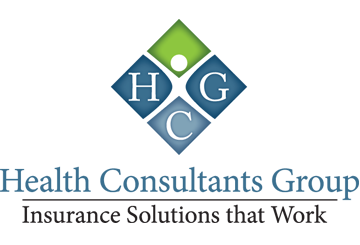 Connecticut Enacts Paid Family and Medical Leave LawOVERVIEWOn June 25, 2019, Connecticut Governor Ned Lamont signed Public Act 19-25 into law, establishing a statewide paid family and medical leave program. This new paid family leave program will be funded through a mandatory payroll tax on employees of 0.5% of income, beginning in 2021.Beginning in 2022, eligible employees may take up to 12 weeks of protected paid leave in a 12-month period for certain family and medical reasons. Employees who experience a pregnancy-related serious health condition that results in incapacity will be eligible for up to 14 weeks of paid family and medical leave.Beginning July 1, 2022, employers must provide written notice to employees of their right to benefits under the law, both at the time of hiring and annually thereafter.ACTION STEPSEmployers should keep track of developments related to the new paid family and medical leave program. The law established the Paid Family and Medical Leave Insurance Authority (the Authority) to administer and enforce the paid family and medical leave program. Covered EmployersIn Connecticut, all private employers with one or more employees must comply with the paid family and medical leave requirements. In addition, non-union state and local government employees are covered.Self-employed individuals and sole-proprietors may opt-in to the program. Unionized public workers may collectively bargain and become covered.Eligible EmployeesVirtually all employees working in Connecticut will be covered individuals who are eligible for paid family and medical leave benefits, provided they have worked for their employer for:At least three months immediately prior to the request for leave; andAt least 1,000 hours of service during the 12-month period preceding the first day of the leave.Qualifying Reasons for Paid Family and Medical LeaveConnecticut employees will be able to use paid family and medical leave for the following reasons:For purposes of paid family and medical leave, an employee’s family member includes the employee’s:Spouse;Sibling (including a brother or sister related to a person by blood, marriage, adoption by a parent of the person, or foster care placement);Son or daughter (including a biological, adopted or foster child, stepchild, legal ward, or a child of a person standing in loco parentis (in place of a parent), or an individual to whom the employee stood in loco parentis when the individual was a child);Grandparent (including a grandparent related to a person by blood, marriage, adoption of a minor child by a child of the grandparent, or foster care by a child of the grandparent);Grandchild (including a grandchild related to a person by blood, marriage, adoption by a child of the grandparent, or foster care by a child of the grandparent);Parent (including a biological parent, foster parent, adoptive parent, stepparent, parent-in-law or legal guardian of an eligible employee or an eligible employee's spouse); orAn individual related to the employee by blood or affinity whose close association the employee shows to be the equivalent of those family relationships.A person standing in loco parentis (in place of a parent) to the eligible employee (or who stood in loco parentis to the eligible employee when the employee was a child) is also included in the definition of family member.Duration of Paid Family and Medical LeaveThe paid family and medical leave program provides the following leave amounts in any 12-month period:The applicable 12-month period is to be determined using any one of the following methods:A calendar year;Any fixed 12-month period (such as a fiscal year or a 12-month period measured forward from the employee's first day of employment);A 12-month period measured forward from the employee's first day of leave; orA rolling 12-month period measured backward from the employee's first day of leave.However, if leave is taken to care for a covered service member, the applicable 12-month period begins on the employee's first day of leave.In the case of two spouses employed by the same employer, the aggregate number of weeks of leave both spouses are entitled to may be limited to 12 workweeks during any 12-month period, if leave is taken:For the birth or placement of a child with the employee for adoption or foster care; orTo care for a sick family member.In any case, the aggregate number of workweeks of leave both spouses are entitled to may be limited to 26 workweeks during any 12-month period.Employee Notification RequirementsIf the need for leave is foreseeable, employees must provide their employer with at least 30 days’ notice of the intent to take leave. However, if the circumstances require leave to begin in less than 30 days, the employee must notify the employer as soon as practicable.If the need for leave is foreseeable due to planned medical treatment, the employee must make reasonable efforts to schedule the treatment so as not to unduly disrupt the employer’s operations, subject to the health care provider’s approval.An employer may require that request for leave based on a serious health condition be supported by a certification issued by the employee’s or family member’s health care provider, as appropriate. The employer may also require an employee to obtain recertification at the employer’s expense on a reasonable basis (not more than once during a 30-day period).Employer Notification RequirementsEffective July 1, 2022, employers must provide written notice to employees of their right to benefits under the law, both at the time of hiring and annually thereafter. The Labor Commissioner may adopt regulations to establish additional requirements regarding the employer notice requirement.Amount of Family and Medical Leave BenefitsWhile on family and medical leave, employees will be paid 95% of their salary up to 40 times the minimum wage, plus 60% of their salary exceeding the minimum wage, up to a maximum of 60 times the minimum wage ($780 on a $13 minimum wage, $840 on a $14 minimum wage and $900 on a $15 minimum wage). Note that the minimum wage in Connecticut will rise to $13 on Aug. 1, 2021, $14 on July 1, 2022, and $15 on Oct. 15, 2023. After that date, minimum wage increases are tied to the federal Employment Cost Index.Paid Leave FundingThe paid family and medical leave program is funded by a mandatory payroll tax on employees of 0.5% of income, up to the Social Security wage base. The paid family and medical leave program is funded by the employee only. No employer contribution is required for family or medical leave premiums.Private PlansEmployers may apply to the Authority for approval to meet obligations under the law through a private plan. An employer’s private plan must provide all of the same rights, protections and benefits as provided under the paid family and medical leave law.1Upon the birth of the employee’s son or daughter, or the placement of a son or daughter with the employee for adoption or foster care;2To care for a family member who has a serious health condition;3Due to the employee’s serious health condition;4To serve as an organ or bone marrow donor; or5Due to any qualifying exigency arising out of the fact that the employee’s spouse, son, daughter or parent is on active duty or has been notified of an impending call or order to active duty in the Armed Forces; or6To care for a family member who is a covered service member with a serious injury or illness incurred in the line of duty.Family and Medical LeaveUp to 12 weeksPregnancy Disability LeaveTwo additional weeks (for a total of up to 14 weeks)Leave to Care for a Covered Service MemberUp to 26 weeks